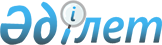 Об утверждении Плана действий по реализации первоочередных задач индустриально-инновационной политики на 2004 годПостановление Правительства Республики Казахстан от 1 марта 2004 года N 256      В целях целенаправленной реализации индустриально-инновационной политики Правительство Республики Казахстан постановляет: 

      1. Утвердить прилагаемый План действий по реализации первоочередных задач индустриально-инновационной политики на 2004 год (далее - План). 

      2. Центральным и местным исполнительным органам, государственным органам, непосредственно подчиненным и подотчетным Президенту Республики Казахстан (по согласованию), представлять информацию о ходе выполнения Плана в Министерство индустрии и торговли Республики Казахстан ежеквартально, не позднее 10 числа месяца, следующего за отчетным кварталом. 

      3. Министерству индустрии и торговли Республики Казахстан представлять сводную информацию о ходе выполнения Плана в Правительство Республики Казахстан ежеквартально, не позднее 25 числа месяца, следующего за отчетным кварталом. 

      4. Контроль за исполнением настоящего постановления возложить на Заместителя Премьер-Министра Республики Казахстан Мынбаева С.М. 

      5. Настоящее постановление вступает в силу со дня подписания.       Премьер-Министр 

      Республики Казахстан Утвержден                     

постановлением Правительства          

Республики Казахстан              

от 1 марта 2004 года N 256            

План действий по реализации 

первоочередных задач индустриально-инновационной политики 

на 2004 год <*>       Сноска. В План внесены изменения - постановлением Правительства РК от 3 декабря 2004 г. N 1257  . ____________________________________________________________________ 

  N   !    Мероприятие     !  Форма    ! Ответственные ! Срок 

 п/п  !                    !завершения ! за исполнение ! исполнения 

-------------------------------------------------------------------- 

 1    !          2         !     3     !        4      !    5 

-------------------------------------------------------------------- 

       1. Определение приоритетов индустриально-инновационного 

         развития       1.1. Развитие базовых отраслей промышленности 1.1.1. Провести маркетин-    Информация   МИТ, МСХ, АО     Декабрь 

       говые конъюнктурные   Правитель-   "Центр марке- 

       исследования конку-   ству         тингово-анали- 

       рентоспособности      Республики   тических иссле- 

       отраслей промышлен-   Казахстан    дований" (по 

       ности:                             согласованию) 

       машиностроения, 

       химической промыш- 

       ленности, промышлен- 

       ности строительных 

       материалов, отраслей 

       потребительских 

       товаров и на их 

       основе подготовить 

       предложения по созда- 

       нию новых высоко- 

       технологичных произ- 

       водств 1.1.2. Проводить постоян-    Информация   МИТ, заинте-     Июнь, 

       ный мониторинг        Правитель-   ресованные       декабрь 

       промышленного инвес-  ству         государствен- 

       тиционного и иннова-  Республики   ные органы, 

       ционного потенциала   Казахстан    акимы областей 

       регионов                           гг. Астаны 

                                          и Алматы              1.2. Развитие отраслей новых технологий 1.2.1. Провести анализ       Предложения  МИТ, АИС,        Июнь 

       потенциала развития   Правитель-   МОН, АО          декабрь 

       отрасли информацион-  ству         "Центр инжи- 

       ных технологий с      Республики   ниринга и 

       точки зрения созда-   Казахстан    трансферта 

       ния и развития новых               технологий" 

       высокотехнологичных                (по согласо- 

       производств                        ванию), АО 

                                          "Национальный 

                                          инновационный 

                                          фонд" (по 

                                          согласованию), 

                                          АО "Центр 

                                          маркетингово- 

                                          аналитических 

                                          исследований" 

                                          (по согласо- 

                                          ванию) 1.2.2. Провести анализ       Предложения  МОН, МИТ,        Июнь 

       потенциала развития   Правитель-   МЗ, АО           декабрь 

       отрасли биотехноло-   ству         "Центр инжи- 

       гий с точки           Республики   ниринга и 

       зрения создания       Казахстан    трансферта 

       и развития новых                   технологий" 

       высокотехнологичных                (по согласо- 

       производств                        ванию), АО 

                                          "Национальный 

                                          инновационный 

                                          фонд" (по 

                                          согласованию), 

                                          АО "Центр 

                                          маркетингово- 

                                          аналитических 

                                          исследований" 

                                          (по согласо- 

                                          ванию) 1.2.3. Провести анализ       Предложения  МОН, МИТ,        Июнь 

       потенциала развития   Правитель-   МЭМР, МТК, АО    декабрь 

       отраслей новых        ству         "Центр инжи- 

       технологий            Республики   ниринга и 

       (космических,         Казахстан    трансферта 

       ядерных, нано-                     технологий" 

       технологий,                        (по согласо- 

       создания новых                     ванию), АО 

       материалов)                        "Национальный 

       с точки зрения                     инновационный 

       создания и развития                фонд" (по 

       новых высокотехно-                 согласованию), 

       логичных наукоемких                АО "Центр 

       производств и имею-                маркетингово- 

       щегося научно-                     аналитических 

       технического                       исследований" 

       потенциала                         (по согласо- 

                                          ванию) 1.2.4. Подготовить межпра-   Информация   МЗ               Сентябрь 

       вительственное        Правитель- 

       соглашение о соз-     ству 

       дании в Казахстане    Республики 

       казахстанско-         Казахстан 

       японского центра по 

       изучению проблем 

       регенерации органов 

       и тканей и пересадки 

       фетальных клеток 1.2.5. Осуществить           Отчет в      МЗ, аким         Июнь, 

       внедрение мобильной   Правитель-   Алматинской      декабрь 

       и телемедицины в 10   ство         области 

       районах Алматинской   Республики 

       области               Казахстан 

                             2. Институциональное обеспечение 2.1.   Финансовые институты развития (АО "Национальный Инновационный фонд", 

       АО "Государственная страховая корпорация по страхованию экспортных 

       кредитов и инвестиций", АО "Инвестиционный фонд Казахстана", 

       АО "Банк Развития Казахстана") 2.1.1.  Обеспечить эффек-    Отчет в      МИТ, АО          Июнь, 

        тивную реализацию    Правитель-   "Инвестицион-    декабрь 

        институтами разви-   ство         ный фонд 

        тия мероприятий,     Республики   Казахстана" 

        предусмотренных      Казахстан    (по согласо- 

        планами деятель-                  ванию), АО 

        ности (планами                    "Национальный 

        развития, страте-                 инновационный 

        гическим планом)                  фонд" (по 

        на 2004 год                       согласованию), 

                                          АО "Банк 

                                          Развития 

                                          Казахстана" 

                                          (по согласо- 

                                          ванию) 

 

2.1.2.  Провести анализ и    Информация   МИТ,             Ноябрь 

        определить потен-    Правитель-   АО "Националь- 

        циальных партнеров   ству         ный инноваци- 

        и инвесторов,        Республики   онный фонд" 

        провести работу по   Казахстан    (по согласо- 

        созданию венчурного               ванию) 

        фонда в Республике 

        Казахстан 2.1.3.  Внести на рас-       Информация   МИТ, АО          Февраль 

        смотрение Мажилиса   Правитель-   "Инвестицион- 

        Парламента Респуб-   ству         ный фонд 

        лики Казахстан       Республики   Казахстана" 

        законопроекты "Об    Казахстан    (по согла- 

        Инвестиционном                    сованию) 

        Фонде Казахстана", 

        "О внесении допол- 

        нений в некоторые 

        законодательные 

        акты Республики 

        Казахстан по вопро- 

        сам инвестиционной 

        деятельности" 2.1.4.  Сформировать базу    Информация   МИТ, АО          Март 

        данных по отечест-   Правитель-   "Государствен- 

        венным экспортерам   ству         ная страховая 

        и обеспечить ее      Республики   корпорация по 

        дальнейшее ведение   Казахстан    страхованию 

                                          экспортных 

                                          кредитов и 

                                          инвестиций" 

                                          (по согласо- 

                                          ванию) 

 

      2.1.5.  Провести информа-    Информация   МИТ, АО          Июнь, 

        ционные презентации  Правитель-   "Инвестицион-    декабрь 

        своей деятельности   ству         ный фонд 

        среди местных        Республики   Казахстана" 

        исполнительных       Казахстан    (по согласо- 

        органов, предприятий,             ванию), АО 

        объединений произ-                "Националь- 

        водителей, банков                 ный иннова- 

        второго уровня,                   ционный фонд" 

        а также в СМИ                     (по согласо- 

                                          ванию), 

                                          АО "Банк 

                                          Развития 

                                          Казахстана" 

                                          (по согласо- 

                                          ванию) 

 

2.1.6.  Провести организа-   Информация   МИТ, АО          Март 

        ционные мероприятия  Правитель-   "Государствен- 

        по вступлению АО     ству         ная страховая 

        "Государственная     Республики   корпорация по 

        Страховая Корпорация Казахстан    страхованию 

        по страхованию                    экспортных 

        экспортных кредитов               кредитов и 

        и инвестиций" в                   инвестиций" 

        Пражский клуб с целью             (по согласо- 

        повышения уровня                  ванию) 

        компании на между- 

        народной арене и 

        обмена информацией 

        с крупными ком- 

        паниями иностранных 

        государств 

 

2.1.7.  Подготовить предло-  Предложения  МИТ              Май 

        жения по увеличению  на Респуб- 

        размера уставных     ликанскую 

        капиталов институтов комиссию 

        развития 2.2.    Сервисные институты развития (АО "Центр маркетинговых и 

        аналитических исследований", АО "Центр инжиниринга и 

        трансферта технологий", ЗАО "Казахстанское контрактное                                    агентство") 2.2.1.   Обеспечить созда-   Информация   МИТ, ЗАО         Май 

         ние и постоянное    Правитель-   "Казахстан- 

         ведение информа-    ству         ское контр- 

         ционного регистра   Республики   актное 

         отечественных       Казахстан    агентство" 

         производителей и                 (по согла- 

         иностранных инвес-               сованию) 

         торов 2.2.2.   Создать совместное  Информация   МИТ, АО          Октябрь 

         предприятие по ока- Правитель-   "Центр инжи- 

         занию инжиниринго-  ству         ниринга и 

         вых услуг с учас-   Республики   трансферта 

         тием одной из       Казахстан    технологий" 

         ведущих мировых                  (по согласо- 

         инжиниринговых                   ванию), 

         компаний                         заинтересо- 

                                          ванные 

                                          государствен- 

                                          ные органы 

 

2.2.3.   Обеспечить реали-   Информация   МИТ, заинтере-   Декабрь 

         зацию Программы     Правитель-   сованные госу- 

         развития СЭЗ "Парк  ству         дарственные 

         информационных      Республики   органы, АО 

         технологий" на 2004 Казахстан    "Центр инжини- 

         год; создать управ-              ринга и транс- 

         ляющую компанию;                 ферта техно- 

         провести работу по               логий" (по 

         привлечению зару-                согласованию), 

         бежных лидеров в                 акимы г. Алматы 

         области информацион-             и Алматинской 

         ных технологий;                  области 

         сформировать соот- 

         ветствующие отечест- 

         венные проекты 2.2.4.   Провести работу     Информация   МИТ, заинтере-   Декабрь 

         по первому этапу    Правитель-   сованные госу- 

         формирования        ству         дарственные 

         виртуального        Республики   органы, АО 

         электронного техно- Казахстан    "Центр инжини- 

         парка (создание                  ринга и транс- 

         информационной базы              ферта техноло- 

         инновационных                    гий" (по сог- 

         потребностей эконо-              ласованию), АО 

         мики Казахстана)                 "Национальный 

                                          Инновационный 

                                          фонд" (по 

                                          согласованию), 

                                          акимы областей 

                                          и гг. Астаны 

                                          и Алматы 

 

         2.2.5    Содействовать в  Информация       МИТ, акимы    Декабрь 

         оказании         Правительству    областей, 

         информационно-   Республики       гг. Алматы и 

         консалтинговых,  Казахстан        Астаны 

         обучающих услуг 

         по развитию 

         предпринимательства 

2.2.6.   Подготовить пред-   Предложения  МИТ, МИД         Июнь 

         ложения по созданию Правитель- 

         объединенного пред- ству 

         ставительства       Республики 

         институтов развития Казахстан 

         Республики Казах- 

         стан за рубежом 

 

2.2.7.   Провести инфор-     Информация   МИТ, АО          Июнь, 

         мационные презен-   Правитель-   "Центр марке-    декабрь 

         тации своей дея-    ству         тингово-ана- 

         тельности среди     Республики   литических 

         местных исполни-    Казахстан    исследований" 

         тельных органов,                 (по согласова- 

         предприятий, объе-               ванию), АО 

         динений производи-               "Центр инжини- 

         телей, банков                    ринга и транс- 

         второго уровня,                  ферта техноло- 

         а также в СМИ                    гий" (по сог- 

                                          ласованию), 

                                          ЗАО "Казах- 

                                          станское 

                                          контрактное 

                                          агентство" 

                                          (по согласо- 

                                          ванию)                       3. Торговая политика       3.1. Либерализация торгового режима 3.1.1. Обеспечить участие    Информация   МИТ, заинтере-   Май 

       Республики Казахстан  Правитель-   сованные госу- 

       в Ганноверской        ству         дарственные 

       ярмарке - 2004 19-24  Республики   органы, акимы 

       апреля 2004 года и    Казахстан    областней, гг. 

       проведение дней                    Астаны и 

       казахстанской эконо-               Алматы 

       мики в Германии 

 

3.1.2. Организовать участие  Информация   МИТ, заинтере-   Ноябрь 

       Республики Казахстан  Администра-  сованные 

       в международной       ции          государственные 

       торговой выставке     Президента   органы 

       в г.Брюсселе          Республики 

       (Королевство Бельгия) Казахстан 

       в сентябре 2004 года 

 

3.1.3. Обеспечить создание   Информация   МИТ              Декабрь 

       информационной анали- Правитель- 

       тической системы      ству 

       проведения расчетов   Республики 

       по импортным таможен- Казахстан 

       ным пошлинам и тариф- 

       ным предложениям 

       Республики Казахстан 

 

3.1.4. Подготовить предло-   Информация   МИТ, МСХ,        Июль 

       жения по пересмотру   Правитель-   МТК, МЭМР, 

       таможенно-тарифной    ству         АТК 

       политики с целью      Республики 

       эффективной реализа-  Казахстан 

       ции приоритетных 

       программ и проектов 

       в рамках Стратегии 

       индустриально- 

       инновационного раз- 

       вития      

 

         3.2. Вступление В ВТО 3.2.1  Сформировать пере-    Информация   МИТ, МСХ, МЗ,    Август 

       чень товаров и услуг, Правитель-   МЭМР, МТК, 

       требующих применения  ству         АФН (по сог- 

       защитных мер с учетом Республики   ласованию), 

       приоритетов индуст-   Казахстан    АТК, АИС 

       риально-инновацион- 

       ного развития 

 

3.2.2. Провести четыре       Отчет в      МИТ              Июнь, 

       конференции в регио-  Правитель-                    декабрь 

       нах Республики        ство 

       Казахстан на тему:    Республики 

       "Казахстан, ВТО и     Казахстан 

       интересы бизнеса" с 

       участием представите- 

       лей ассоциаций, 

       общественных объеди- 

       нений, отечественных 

       производителей по 

       секторам экономики 

       и научных кругов 

 

3.2.3. Провести обучающие    Отчет в      МИТ              Июнь, 

       семинары в четырех    Правитель-                    декабрь 

       регионах Республики   ство 

       Казахстан на тему:    Республики 

       "Вступление Респуб-   Казахстан 

       лики Казахстан в ВТО" 

       за счет технической 

       помощи международ- 

       ных организаций 

       для представителей 

       заинтересованных 

       государственных 

       органов, бизнес- 

       и научных кругов  4. Инвестиционная политика 4.1    Провести переговоры   Информация   МИТ, МЭМР,       Июнь, 

       по созданию и разви-  Правитель-   МСХ, МИД,        декабрь 

       тию отношений с       ству         МТК, АИС, 

       транснациональными    Республики   институты 

       корпорациями и иными  Казахстан    развития (по 

       крупными иностранными              согласованию) 

       и казахстанскими 

       компаниями на предмет 

       реализации совместных 

       инвестиционных проек- 

       тов по организации 

       производств новых 

       видов продукции, пре- 

       дусматривающих даль- 

       нейшее развитие 

       отраслевых цепочек 

       добавленных стоимостей 

       в Республике Казахстан 

       (в странах: Европы, 

       США, Японии, Юго- 

       Восточной Азии) 

 

4.2.   Разработать проект    Проект       МИТ, МИД         Март 

       Плана информационной  распоряжения 

       работы по презентации Премьер- 

       инвестиционных воз-   Министра 

       можностей Республики  Республики 

       Казахстан с учетом    Казахстан 

       приоритетов индуст- 

       риально-инновацион- 

       ного развития  5. Меры по повышению конкурентоспособности факторов производства       5.1. Трудовые ресурсы 5.1.1. Проводить анализ       Предложения  МТСЗН, МИТ,     Декабрь 

       состояния спроса       Правитель-   МТК, МСХ, МЭМР, 

       на квалифицированные   ству         МОН, акимы 

       кадры (инженерных и    Республики   областей, гг. 

       рабочих специальнос-   Казахстан    Астаны и Алматы 

       тей) в разрезе отрас- 

       лей экономики, на 

       основе которого 

       выработать предло- 

       жения по подготовке 

       отечественной квали- 

       фицированной рабочей 

       силы, а также по 

       структуре, привле- 

       каемой иностранной 

       рабочей силы 

 

5.1.2. Разработать План      Проект       МОН, МИТ,        Декабрь 

       подготовки и пере-    постановле-  МТСЗН, отрасле- 

       подготовки специа-    ния          вые министерства 

       алистов на 2005-      Правитель- 

       2007 годы с учетом    ства 

       приоритетов реализа-  Республики 

       ции Стратегии индус-  Казахстан 

       триально-инновацион- 

       ного развития 

 

5.1.3. Принять меры по       Информация   АГС (по согла-   Июнь, 

       организации пос-      Правитель-   сованию), МИТ,   декабрь 

       тоянно действующих    ству         акимы областей, 

       курсов повышения      Республики   гг. Астаны 

       квалификации госу-    Казахстан    и Алматы 

       дарственных служа- 

       щих, отдельных 

       государственных 

       органов по вопросам 

       индустриально-инно- 

       вационного развития                            5.2. Капитал 5.2.1. Развитие финансового рынка 

   5.2.1.1. Разработать меры    Информация   Нацбанк (по      Май 

         по снижению ставки  Правитель-   согласованию), 

         кредитования для    ству         АФН (по сог- 

         реального сектора   Республики   ласованию) 

                             Казахстан 

 

5.2.1.2. Разработать меры    Информация   АФН (по согла-   Май 

         по стимулированию   Правитель-   сованию), 

         выхода казахстан-   ству         МФ, МИТ 

         ских предприятий    Республики 

         на фондовый рынок   Казахстан 5.2.2. Фискальная политика 5.2.2.1. Подготовить пред-   Предложения  МЭБП, МИТ,       Июнь 

         ложения по внесению Правитель-   МОН, МФ 

         изменений и допол-  ству 

         нений в Кодекс      Республики 

         Республики Казах-   Казахстан 

         стан "О налогах и 

         других обязательных 

         платежах в бюджет" 

         (Налоговый кодекс) 

         по вопросам стиму- 

         лирования научных 

         и инновационных 

         исследований и 

         работ, а также 

         стимулирования 

         внедрения в произ- 

         водство научных 

         достижений и 

         инновационных 

         разработок 5.2.2.2. Разработать проект  Проект       АТК             Май         

         Закона Республики   Закона 

         Казахстан о внесе-  Республики 

         нии изменений и     Казахстан 

         дополнений в 

         Таможенный кодекс 

         Республики Казах- 

         стан в целях улуч- 

         шения таможенного 

         администрирования 

   5.2.2.3. Провести анализ и   Предложения  МЭБП, МОН,       Июнь 

         подготовить пред-   Правитель-   МЭМР, МИТ, МФ 

         ложения о целесо-   ству 

         образности создания Республики 

         специальных эконо-  Казахстан 

         мических зон, кото- 

         рые стимулировали 

         бы создание и 

         развитие новых 

         высокотехнологичных 

         производств                         5.3. Технологии 5.3.1. Развитие науки 5.3.1.1. Подготовить пред-   Предложения  МОН, МИТ,        Май 

         ложения по совер-   Правитель-   МФ 

         шенствованию дея-   ству 

         тельности научных   Республики 

         организаций страны, Казахстан 

         включая НИИ при 

         национальных ком- 

         паниях и крупных 

         предприятиях, 

         в том числе по 

         обновлению мате- 

         риально-технической 

         базы для проведения 

         научных исследований 

 

  5.3.1.2. Сформировать при-   Информация   МОН, МИТ,        Июнь 

         оритетные темы      Правитель-   МЭМР, МСХ, 

         фундаментальных и   ству         МТК, МЗ 

         прикладных научных  Республики 

         исследований с      Казахстан 

         учетом приоритетов 

         реализации Стратегии 

         индустриально-инно- 

         вационного развития 5.3.1.3. Подготовить         Предложения  МОН, МИТ,        Декабрь 

         предложения по      Правитель-   МЭМР, МСХ, МЗ 

         обеспечению интег-  ству 

         рации казахстанской Республики 

         науки с между-      Казахстан 

         народной научно- 

         технической сферой 

         и создать благо- 

         приятные условия 

         для привлечения 

         современных научных 

         разработок из 

         других стран 5.3.1.4. Совершенствовать    Информация   МОН, МИТ         Октябрь 

         механизм финанси-   Правитель- 

         рования науки на    ству 

         основе проведения   Республики 

         конкурсов, предос-  Казахстан 

         тавления грантов и 

         осуществления неза- 

         висимой экспертизы 

         с привлечением 

         независимых между- 

         народных экспертов 5.3.2. Инновационная политика 5.3.2.1. Разработать методы  Проект       МЮ, МОН, МИТ,    Март 

         оценки интеллек-    норматив-    МЭМР 

         туальной собствен-  ного 

         ности при внедрении правового 

         научных исследова-  акта 

         ний, а также при 

         внесении интеллек- 

         туальной собствен- 

         ности в уставные 

         капиталы юридичес- 

         ких лиц, в том числе 

         при организации 

         венчурных произ- 

         водств 5.3.2.2. Обеспечить реали-   Информация   МИТ, заинтере-   Декабрь 

         зацию Программы     Правитель-   сованные госу- 

         создания и развития ству         дарственные 

         региональных техно- Республики   органы, АО 

         парков в городах    Казахстан    "Центр инжини- 

         Караганда, Алматы,               ринга и транс- 

         Уральск                          ферта техноло- 

                                          гий" (по согла- 

                                          сованию), акимы 

                                          Карагандинской, 

                                          Западно- 

                                          Казахстанской 

                                          областей и 

                                          г. Алматы 

 

5.3.2.3. Разработать ТЭО     Информация   МЭМР             Декабрь 

         создания технопарка Правитель- 

         "Центр ядерных      ству 

         технологий" в       Республики 

         г. Курчатове        Казахстан 5.3.2.4. Разработать ТЭО     Информация   МЭМР             Декабрь 

         создания Центра     Правитель- 

         ядерной медицины    ству 

         и биофизики в ДГП   Республики 

         "Институт ядерной   Казахстан 

         физики" РГП НЯЦ РК 5.3.2.5. Подготовить пред-   Предложения  МСХ              Июнь 

         ложение по соз-     Правитель- 

         данию технопарка    ству 

         в г. Алматы на базе Республики 

         НПЦ МСХ, Казахского Казахстан 

         национального 

         аграрного и 

         Алматинского техно- 

         логического универ- 

         ситетов 5.3.2.6. Подготовить пред-   Предложения  МОН, МИТ         Июнь 

         ложение по соз-     Правитель-  

         данию технопарка    ству 

         по биотехнологиям   Республики 

         в г.Степногорске    Казахстан 

 

5.3.2.7. Разработать проект  Проект       МИТ              Май 

         Закона Республики   Закона 

         Казахстан           Республики 

         "О внесении изме-   Казахстан 

         нений и дополнений 

         в Закон Республики 

         Казахстан "Об инно- 

         вационной деятель- 

         ности" 5.3.3. Политика в области стандартизации и сертификации 5.3.3.1. Обеспечить реали-   Отчет в      МИТ              Июнь, 

         зацию Плана меро-   Правитель-                    декабрь 

         приятий по переходу ство 

         отраслей экономики  Республики 

         на международные и  Казахстан 

         европейские стан- 

         дарты качества; 

         План работ на 2004 

         год по гармонизации 

         национальных стан- 

         дартов с между- 

         народными стандар- 

         тами; План работ 

         на 2004 год по 

         гармонизации нацио- 

         нальных стандартов 

         машиностроительной 

         отрасли с между- 

         народными стандар- 

         тами 5.3.3.2. Создать условия     Информация   МЭМР             Ноябрь 

         перехода угольной   Правитель- 

         отрасли на между-   ству 

         народные стандарты  Республики 

                             Казахстан 5.3.3.3. Провести работу     Информация   МСХ              Ноябрь 

         по гармонизации     Правитель- 

         стандартов в        ству 

         области сельхоз-    Республики 

         машиностроения и    Казахстан 

         переработки 

         сельхозпродукции 5.3.3.4. Обеспечить          Проект       МИТ              Июнь 

         принятие законо-    Закона 

         проекта "О техни-   Республики 

         ческом регулиро-    Казахстан 

         вании" 5.3.3.5. Создать межведом-   Проект       МИТ, заинтере-   Июнь 

         ственную комиссию   нормативного сованные мини- 

         для осуществления   правового    стерства и 

         перехода на систему акта         агентства 

         технического регу- 

         лирования 5.3.3.6. Разработать         Предложения  МИТ, заинтере-   Июнь 

         Перечень перво-     Правитель-   сованные госу- 

         очередных техни-    ству         дарственные 

         ческих регламентов  Республики   органы 

         в приоритетных      Казахстан 

         отраслях экономики 5.3.3.7. Разработать проект  Проект       МИТ              Март 

         постановления       постановле- 

         Правительства       ния 

         Республики Казах-   Правитель- 

         стан о вступлении   ства 

         Казахстана в        Республики 

         члены Между-        Казахстан 

         народной электро- 

         технической 

         комиссии                         5.4. Инфраструктура 5.4.1. Электроэнергетическая политика 5.4.1.1. Завершить           Информация   МФ, МЭМР         Апрель 

         подготовку регио-   Правитель    АРЕМ (по 

         нальных электро-    ству         согласованию) 

         сетевых компаний    Республики 

         к приватизации      Казахстан 5.4.1.2. Провести работу     Проект       МЭМР, ОАО        Декабрь 

         по строительству    постановле-  "KEGOC" 

         второй линии        ния 

         электропередачи     Правитель- 

         500 кВ транзита     ства 

         Север-Юг Казахстана Республики 

                             Казахстан 5.4.2 Развитие информационного рынка и телекоммуникаций 5.4.2.1. Разработать норма-  Проекты      АИС, МИТ,        Постоянно 

         тивные правовые     нормативных  МОН, МЭМР 

         акты, способствую-  правовых 

         щие развитию инфор- актов 

         мационных техноло- 

         гий 5.4.2.2. Принять меры по     Информация   АИС              Декабрь 

         организации универ- Правитель- 

         сального доступа к  ству 

         информационным      Республики 

         технологиям насе-   Казахстан 

         ления, хозяйствую- 

         щих субъектов, 

         общественных орга- 

         низаций и органов 

         государственного 

         управления Респуб- 

         лики Казахстан 5.4.2.3  Внести предложения   Информация   АИС,МОН,        Декабрь 

         по развитию новых    Правитель-   МЭМР, МИТ 

         телекоммуникацион-   ству 

         ных технологий,      Республики 

         таких как широко-    Казахстан 

         диапазонная связь 

         CDMA-450, DCS-1800 

         и систем беспровод- 

         ного доступа в 

         диапазоне 5,2-5,7 ГГц., 

         создающая новые, 

         многократно рас- 

         ширенные возмож- 

         ности для мобильной 

         телефонии интернета 

         и передачи данных 5.4.2.4. Обеспечить ввод в    Информация   АИС, МОН        Март 

         эксплуатацию         Правитель-   МЭМР, МИТ 

         участка "Павлодар-   ству 

         Усть-Каменогорск"    Республики 

         Восточной волокон-   Казахстан 

         но-оптической линии 

         связи 5.4.2.5. Обеспечить реали-    Информация   АИС              Декабрь 

         зацию первого        Правитель- 

         этапа либерализации  ству 

         рынка телекоммуни-   Республики 

         каций                Казахстан 5.4.2.6. Обеспечить ввод в    Информация   АИС              Декабрь 

         эксплуатацию Между-  Правитель- 

         народного Центра     ству 

         коммутаций в         Республики 

         Актюбинске           Казахстан 5.4.2.7. Продолжить работу    Информация   МТК, МИ, МИТ,   Декабрь 

         по реализации        Правитель-   АИС, АО 

         проекта "Создание    ству         "Национальный 

         и запуск на гео-     Республики   инновационный 

         стационарную орбиту  Казахстан    фонд" (по 

         телекоммуникацион-                согласованию) 

         ного спутника, 

         сопутствующего 

         наземного комплекса 

         управления космичес- 

         кими аппаратами и 

         системы мониторинга 

         связи 5.4.3. Развитие транспорта 5.4.3.1. Обеспечить эффек-   Информация   МТК, МИД         Декабрь 

         тивную реализацию   Правитель- 

         мероприятий,        ству 

         предусмотренных     Республики 

         Программой транзит- Казахстан 

         но-транспортного 

         потенциала Респуб- 

         лики Казахстан, на 

         2004 год 

 

5.4.3.2. Обеспечить эффек-   Информация   МТК, ЗАО         Декабрь 

         тивную реализацию   Правитель-   "КТЖ" 

         мероприятий, преду- ству 

         смотренных Програм- Республики 

         мой реструктури-    Казахстан 

         зации железно- 

         дорожного транспорта 

         РК на 2001-2005 

         годы, на 2004 год            5.4.3.3. Провести исследо-   Предложения  МТК              Июль 

         вания и подгото-    Правительству 

         вить предложения    Республики 

         по внедрению меха-  Казахстан 

         низмов развития 

         мультимодальных 

         систем транзитных 

         перевозок в 

         Республике 

         Казахстан 

 

5.4.3.4. Обеспечить эффек-   Информация   МТК, ЗАО         Декабрь 

         тивную реализацию   Правитель-   "КТЖ" 

         мероприятий, преду- ству 

         смотренных Инно-    Республики 

         вационной програм-  Казахстан 

         мой ЗАО "НК "КТЖ" 

         на 2004 год 5.4.3.5. Провести работу     Предложения  МТК              Декабрь 

         по разработке       Правительству 

         технического зада-  Республики  

         ния к проекту       Казахстан 

         создания единой 

         автоматизирован- 

         ной информационной 

         системы сбора, 

         обработки и хране- 

         ния данных по учету 

         транзитного экс- 

         портно-импортного 

         грузопотока на 

         территории РК 

         (информационно- 

         аналитическая 

         система транспорт- 

         ной базы данных) 5.4.4.  Развитие космической деятельности 5.4.4.1. Разработать и       Информация   МТК, МИ, АИС     Июнь 

         подготовить к       Правитель- 

         подписанию Согла-   ству 

         шение между Прави-  Республики 

         тельством Респуб-   Казахстан 

         лики Казахстан и 

         Правительством 

         Российской Федерации 

         о создании казах- 

         станского спутника 

         связи и вещания 

 

5.4.4.2. Разработать и       Информация   МТК              Декабрь 

         подготовить к       Правитель- 

         подписанию Согла-   ству 

         шение между Прави-  Республики 

         тельством Респуб-   Казахстан 

         лики Казахстан и 

         Правительством 

         Российской Федерации 

         о создании на космо- 

         дроме "Байконур" 

         ракетно-космического 

         комплекса "Байтерек" 5.4.4.3  Провести работу по  Информация   МТК              Декабрь 

         реализации проекта  Правитель- 

         создания авиацион-  ству 

         ного ракетно-косми- Республики 

         ческого комплекса   Казахстан 

         "Байтерек"  5.5. Государственное регулирование 5.5.1. Тарифная политика и защита конкуренции <*> 

Сноска. Глава с изменениями - постановлением Правительства РК от 31 августа 2004 года N 914 . 5.5.1.1. Завершить реали-    Информация   АРЕМ             Декабрь 

         зацию Программы     Правитель-   

         совершенствования   ству 

         тарифной политики   Республики 

         Республики          Казахстан 

         Казахстан 

         на 2002-2004 годы 

 

5.5.1.2. (Строка исключена - постановлением Правительства РК от 31 августа 2004 года N 914 ). 

 

  5.5.1.3. (Строка исключена - постановлением Правительства РК от 31 августа 2004 года N 914 ). 

 

  5.5.1.4. (Строка исключена - постановлением Правительства РК от 31 августа 2004 года N 914 ). 

 

  5.5.3.5. Создать электрон-   Информация   АРЕМ             Октябрь 

         ную базу данных по  Правитель-   

         мониторингу дея-    ству 

         тельности моно-     Республики 

         полистов (1 этап)   Казахстан 5.5.2. Экологическая политика 5.5.2.1. Провести инвента-   Информация   МЭМР, МИТ,       Декабрь 

         ризацию экологи-    Правитель-   МООС, МОН, 

         чески опасных       ству         акимы областей 

         производств, со-    Республики 

         оружений, захоро-   Казахстан 

         нений отходов и 

         бесхозных объектов 

         природопользования 5.5.2.2. Провести анализ     Информация   МЭМР, МООС, МИТ, Июнь, 

         деятельности пред-  Правитель-   акимы областей   декабрь 

         приятий по пере-    ству         г.г. Астаны 

         работке промышлен-  Республики   и Алматы 

         ных отходов и сти-  Казахстан 

         мулирование мер по 

         их сокращению 5.5.2.3. Разработать меры    Предложения  МООС, МИТ, МЭМР  Сентябрь 

         по обеспечению      Правитель- 

         перехода на между-  ству 

         народные экологи-   Республики 

         ческие стандарты    Казахстан 

         ИСО 14000 5.5.2.4. Разработать         Проект       МООС             Декабрь 

         Программу охраны    постановления 

         окружающей среды    Правительства 

         на 2005-2007 годы   Республики 

                             Казахстан             6. Информационно-презентационные мероприятия 6.1.     Провести            Информация   МИТ, МЭБП, МИ,   Декабрь 

         информационно-      Правитель-   МИД, заинте- 

         презентационные     ству         ресованные 

         мероприятия по      Республики   государственные 

         реализации          Казахстан    органы, акимы 

         Стратегии                        областей, гг. 

         индустриально-                   Алматы и Астаны 

         инновационного 

         развития Респуб- 

         лики Казахстан на 

         2003-2015 годы в 

         не менее четырех 

         регионах Республики 

         Казахстан и за 

         рубежом 

__________________________________________________________________________ Примечание: расшифровка буквенных аббревиатур 

МЗ - Министерство здравоохранения 

МИТ - Министерство индустрии и торговли 

МИД - Министерство иностранных дел 

МИ - Министерство информации 

МОН - Министерство образования и науки 

МООС - Министерство охраны окружающей среды 

МСХ - Министерство сельского хозяйства 

МТК - Министерство транспорта и коммуникаций 

МТСЗН - Министерство труда и социальной защиты населения 

МФ - Министерство финансов 

МЭМР - Министерство энергетики и минеральных ресурсов 

МЭБП - Министерство экономики и бюджетного планирования 

МЮ - Министерство юстиции 

АГС - Агентство по делам государственной службы 

АГЗ - Агентство по государственным закупкам 

АИС - Агентство по информатизации и связи 

АРЕМ - Агентство по регулированию естественных монополий и защите конкуренции 

АС - Агентство по статистике 

АТК - Агентство таможенного контроля 

АФН - Агентство по регулированию и надзору финансового рынка и финансовых организаций 

Нацбанк - Национальный Банк 

ЗАО НК "КТЖ" - закрытое акционерное общество "Национальная компания "Казахстан темiр жолы" 
					© 2012. РГП на ПХВ «Институт законодательства и правовой информации Республики Казахстан» Министерства юстиции Республики Казахстан
				